АДМИНИСТРАЦИЯ КРАСНОДАРСКОГО КРАЯПРИКАЗот 31 января 2023 г. N 36ОБ УТВЕРЖДЕНИИ ПОРЯДКАОПРЕДЕЛЕНИЯ ОБЪЕМА И ПРЕДОСТАВЛЕНИЯ СУБСИДИИ АВТОНОМНОЙНЕКОММЕРЧЕСКОЙ ОРГАНИЗАЦИИ "ЦЕНТР РАЗВИТИЯ ГРАЖДАНСКОГООБЩЕСТВА КРАСНОДАРСКОГО КРАЯ" В ЦЕЛЯХ ПРЕДОСТАВЛЕНИЯ УСЛУГ,НАПРАВЛЕННЫХ НА РЕАЛИЗАЦИЮ МЕР ПО ОКАЗАНИЮ ФИНАНСОВОЙ,ИНФОРМАЦИОННОЙ, КОНСУЛЬТАЦИОННОЙ И ИНОЙ ПОДДЕРЖКИ СОЦИАЛЬНООРИЕНТИРОВАННЫМ НЕКОММЕРЧЕСКИМ ОРГАНИЗАЦИЯМ, ОСУЩЕСТВЛЯЮЩИМДЕЯТЕЛЬНОСТЬ В КРАСНОДАРСКОМ КРАЕВ соответствии со статьей 78(1) Бюджетного кодекса Российской Федерации, постановлением Правительства Российской Федерации от 18 сентября 2020 г. N 1492 "Об общих требованиях к нормативным правовым актам, муниципальным правовым актам, регулирующим предоставление субсидий, в том числе грантов в форме субсидий, юридическим лицам, индивидуальным предпринимателям, а также физическим лицам - производителям товаров, работ, услуг, и о признании утратившими силу некоторых актов Правительства Российской Федерации и отдельных положений некоторых актов Правительства Российской Федерации", статьей 7(1) Закона Краснодарского края от 7 июня 2011 г. N 2264-КЗ "О поддержке социально ориентированных некоммерческих организаций, осуществляющих деятельность в Краснодарском крае", а также постановлением главы администрации (губернатора) Краснодарского края от 19 октября 2015 г. N 975 "Об утверждении государственной программы Краснодарского края "Региональная политика и развитие гражданского общества" в целях реализации мер по поддержке социально ориентированных некоммерческих организаций, осуществляющих деятельность в Краснодарском крае, приказываю:1. Утвердить порядок определения объема и предоставления субсидии автономной некоммерческой организации "Центр развития гражданского общества Краснодарского края" в целях предоставления услуг, направленных на реализацию мер по оказанию финансовой, информационной, консультационной и иной поддержки социально ориентированным некоммерческим организациям, осуществляющим деятельность в Краснодарском крае (приложение 1).2. Утвердить форму заявления на получение субсидии автономной некоммерческой организацией "Центр развития гражданского общества Краснодарского края" в целях предоставления услуг, направленных на реализацию мер по оказанию финансовой, информационной, консультационной и иной поддержки социально ориентированным некоммерческим организациям, осуществляющим деятельность в Краснодарском крае (приложение 2).3. Признать утратившим силу приказ администрации Краснодарского края от 7 ноября 2022 г. N 375 "Об утверждении порядка определения объема и предоставления субсидии автономной некоммерческой организации "Центр развития гражданского общества Краснодарского края" в целях предоставления услуг, направленных на реализацию мер по оказанию финансовой, информационной, консультационной и иной поддержки социально ориентированным некоммерческим организациям, осуществляющим деятельность в Краснодарском крае".4. Управлению по реализации общественных проектов департамента внутренней политики администрации Краснодарского края (Енин А.В.) обеспечить направление настоящего приказа в департамент информационной политики Краснодарского края для размещения (опубликования) на официальном сайте администрации Краснодарского края в информационно-телекоммуникационной сети "Интернет" и направление на "Официальный интернет-портал правовой информации" (www.pravo.gov.ru).5. Контроль за выполнением настоящего приказа возложить на заместителя директора департамента внутренней политики администрации Краснодарского края Караваева О.Н.6. Приказ вступает в силу на следующий день после его официального опубликования.Директор департаментавнутренней политикиадминистрации Краснодарского краяА.А.ТОПАЛОВПриложение 1Утвержденприказомадминистрации Краснодарского краяот 31 января 2023 г. N 36ПОРЯДОКОПРЕДЕЛЕНИЯ ОБЪЕМА И ПРЕДОСТАВЛЕНИЯ СУБСИДИИ АВТОНОМНОЙНЕКОММЕРЧЕСКОЙ ОРГАНИЗАЦИИ "ЦЕНТР РАЗВИТИЯ ГРАЖДАНСКОГООБЩЕСТВА КРАСНОДАРСКОГО КРАЯ" В ЦЕЛЯХ ПРЕДОСТАВЛЕНИЯ УСЛУГ,НАПРАВЛЕННЫХ НА РЕАЛИЗАЦИЮ МЕР ПО ОКАЗАНИЮ ФИНАНСОВОЙ,ИНФОРМАЦИОННОЙ, КОНСУЛЬТАЦИОННОЙ И ИНОЙ ПОДДЕРЖКИ СОЦИАЛЬНООРИЕНТИРОВАННЫМ НЕКОММЕРЧЕСКИМ ОРГАНИЗАЦИЯМ, ОСУЩЕСТВЛЯЮЩИМДЕЯТЕЛЬНОСТЬ В КРАСНОДАРСКОМ КРАЕ1. Общие положения1.1. Настоящий Порядок устанавливает условия и правила определения объема и предоставления субсидии автономной некоммерческой организации "Центр развития гражданского общества Краснодарского края" (далее - Организация) в целях предоставления услуг, направленных на реализацию мер по оказанию финансовой, информационной, консультационной и иной поддержки социально ориентированным некоммерческим организациям, осуществляющим деятельность в Краснодарском крае (далее соответственно - Порядок, Субсидия), в рамках реализации мероприятия, предусмотренного пунктом 2.1.2 раздела 2 "Перечень мероприятий" подпрограммы "Государственная поддержка социально ориентированных некоммерческих организаций в Краснодарском крае" государственной программы Краснодарского края "Региональная политика и развитие гражданского общества", утвержденной постановлением главы администрации (губернатора) Краснодарского края от 19 октября 2015 г. N 975 (далее - государственная программа).1.2. Субсидия предоставляется Организации в целях предоставления услуг, направленных на реализацию мер по оказанию финансовой, информационной, консультационной и иной поддержки социально ориентированным некоммерческим организациям, осуществляющим деятельность в Краснодарском крае (далее - СОНКО).1.3. Субсидия предоставляется Организации в соответствии с законом о бюджете Краснодарского края на текущий финансовый год и на плановый период.Информация о Субсидии размещается на едином портале бюджетной системы Российской Федерации в информационно-телекоммуникационной сети "Интернет" (в разделе единого портала) не позднее 15-го рабочего дня, следующего за днем принятия закона о бюджете Краснодарского края (закона о внесении изменений в закон о бюджете Краснодарского края).1.4. Предоставление Субсидии Организации осуществляется администрацией Краснодарского края, до которой в соответствии с бюджетным законодательством Российской Федерации как до получателя средств бюджета Краснодарского края доведены в установленном порядке лимиты бюджетных обязательств на предоставление Субсидии Организации на соответствующий финансовый год (соответствующий финансовый год и плановый период).1.5. Полномочия по взаимодействию с Организацией от имени администрации Краснодарского края осуществляет департамент внутренней политики администрации Краснодарского края (далее - уполномоченный орган).2. Направления расходования Субсидии2.1. Для достижения целей, установленных пунктом 1.2 настоящего Порядка, Субсидия предоставляется в целях финансового обеспечения направлений расходования Субсидии, указанных в пункте 2.2 настоящего Порядка. Направления расходования Субсидии указываются Организацией в заявлении на получение Субсидии (далее - заявление), которое она представляет в уполномоченный орган по установленной форме с приложением документов, указанных в пункте 3.2 настоящего Порядка.2.2. Направления расходования Субсидии:2.2.1. На оказание услуг, направленных на реализацию мер по оказанию финансовой, информационной, консультационной и иной поддержки СОНКО (далее - оказание услуг), включающее в себя следующие виды расходов:расходы на оплату труда работников Организации, а также начисления на оплату труда в соответствии с законодательством Российской Федерации;расходы на оплату товаров, работ и услуг, в том числе привлекаемых лиц по гражданско-правовым договорам, а также начисления на оплату работ и услуг в соответствии с законодательством Российской Федерации;командировочные расходы для работников Организации, осуществляемые за счет средств Субсидии в соответствии с установленными нормами расходов на оплату командировочных расходов для государственных гражданских служащих Краснодарского края;расходы на оплату обучения, курсов повышения квалификации работников Организации;приобретение материальных запасов (в том числе канцелярских товаров, бытовой химии, инвентаря и хозяйственных принадлежностей, топлива, картриджей, средств индивидуальной защиты);расходы на приобретение и эксплуатацию основных средств (за исключением транспортных средств), в том числе затраты на страхование и оплату государственных пошлин;арендные платежи за нежилые помещения, необходимые для осуществления деятельности Организации;эксплуатационные расходы на содержание нежилых помещений, необходимых для осуществления деятельности Организацией, и иные расходы, предусмотренные договором аренды, за исключением расходов на осуществление капитальных вложений в объекты капитального строительства;прочие работы и услуги.Прочие работы и услуги включают в себя следующие расходы:транспортные расходы, расходы на аренду транспортных средств;услуги связи и доступа к информационно-телекоммуникационной сети "Интернет", почтовые расходы;оплату расходов на архивирование документов Организации;оплату услуг по разработке, модификации, сопровождению и использованию информационных систем, в том числе в информационно-телекоммуникационной сети "Интернет";оплата услуг по приему и передаче электронных документов по каналам передачи данных;экспертные, информационные, консультационные, аудиторские услуги;содержание и ремонт оргтехники и имущества; сопровождение программ и защита информации;услуги по информированию населения (в том числе производство и демонстрация телевизионных сюжетов, публикации информационных сообщений в СМИ, издание печатной продукции, оплата рекламных услуг);банковские услуги;нотариальные услуги;оплату государственных пошлин, судебные расходы.2.2.2. На оказание финансовой поддержки СОНКО путем предоставления грантов для реализации СОНКО собственных общественно полезных проектов (далее - грант) по результатам конкурсов, проводимых Организацией в соответствии с Положением о конкурсе на предоставление автономной некоммерческой организацией "Центр развития гражданского общества Краснодарского края" грантов социально ориентированным некоммерческим организациям, осуществляющим деятельность в Краснодарском крае и реализующим собственные социальные проекты" (далее - Положение о конкурсе, конкурс), утверждаемым Наблюдательным советом Организации и согласованным уполномоченным органом.3. Условия предоставления Субсидии3.1. Организация получает Субсидию при соответствии на дату не ранее чем за 5 календарных дней до даты подачи заявления в уполномоченный орган следующим требованиям:отсутствие у Организации неисполненной обязанности по уплате налогов, сборов, страховых взносов, пеней, штрафов, процентов, подлежащих уплате в соответствии с законодательством Российской Федерации о налогах и сборах;отсутствие у Организации задолженности по арендной плате за землю и имущество, находящиеся в государственной собственности Краснодарского края;отсутствие у Организации просроченной задолженности по возврату в бюджет Краснодарского края Субсидии, бюджетных инвестиций, предоставленных в том числе в соответствии с иными правовыми актами, а также иной просроченной (неурегулированной) задолженности по денежным обязательствам перед Краснодарским краем;отсутствие у Организации факта нахождения в процессе ликвидации, реорганизации (за исключением реорганизации в форме присоединения к Организации другого юридического лица), введения в отношении нее процедуры банкротства, приостановления деятельности в порядке, предусмотренном законодательством Российской Федерации;отсутствие в реестре дисквалифицированных лиц сведений о дисквалифицированных руководителе, лице, исполняющем функции единоличного исполнительного органа или главном бухгалтере Организации;отсутствие у Организации факта нахождения в числе иностранных юридических лиц, в том числе местом регистрации которых является государство или территория, включенные в утверждаемый Министерством финансов Российской Федерации перечень государств и территорий, используемых для промежуточного (офшорного) владения активами в Российской Федерации (далее - офшорные компании), а также российскими юридическими лицами, в уставном (складочном) капитале которых доля прямого или косвенного (через третьих лиц) участия офшорных компаний в совокупности превышает 25 процентов (если иное не предусмотрено законодательством Российской Федерации), При расчете доли участия офшорных компаний в капитале российских юридических лиц не учитывается прямое и (или) косвенное участие офшорных компаний в капитале публичных акционерных обществ (в том числе со статусом международной компании), акции которых обращаются на организованных торгах в Российской Федерации, а также косвенное участие таких офшорных компаний в капитале других российских юридических лиц, реализованное через участие в капитале указанных публичных акционерных обществ;отсутствие у Организации факта нахождения в реестре некоммерческих организаций, выполняющих функции иностранного агента;отсутствие у Организации факта привлечения к административной ответственности за нарушение миграционного законодательства на территории Краснодарского края;отсутствие у Организации факта получения средств из бюджета Краснодарского края в соответствии с иными правовыми актами на цели, указанные в пункте 1.2 настоящего Порядка;отсутствие Организации в перечне организаций и физических лиц, в отношении которых имеются сведения об их причастности к экстремистской деятельности или терроризму, либо в перечне организаций и физических лиц, в отношении которых имеются сведения об их причастности к распространению оружия массового уничтожения.3.2. Для получения Субсидии и подтверждения соответствия требованиям, указанным в пункте 3.1 настоящего Порядка, Организация представляет в уполномоченный орган заявление по установленной форме с приложением следующих документов:копия документа, подтверждающего полномочия лица на осуществление действий от имени Организации;выписка из Единого государственного реестра юридических лиц, полученная не ранее чем за 5 дней до даты подачи заявления;справка об исполнении Организацией обязанности по уплате налогов, сборов, страховых взносов, пеней, штрафов, процентов, подлежащих уплате в соответствии с законодательством Российской Федерации о налогах и сборах, выданную территориальным органом Федеральной налоговой службы; копия устава Организации;копия финансового плана деятельности Организации на соответствующий(ие) финансовый(е) год(ы), утвержденного высшим органом управления Организации, содержащего направления и виды расходования Субсидии в соответствии с пунктом 2.2 настоящего Порядка.Копии документов должны быть заверены в установленном законодательством порядке.3.3. Ответственность за полноту и достоверность документов и информации, предоставленных Организацией в уполномоченный орган, несет Организация.3.4. В целях осуществления проверки Организации на соответствие требованиям, установленным в пункте 3.1 настоящего Порядка, уполномоченный орган запрашивает документы и информацию, находящиеся в распоряжении государственных органов, органов местного самоуправления либо подведомственных государственным органам или органам местного самоуправления организаций, от соответствующих органов и организаций (посредством межведомственного запроса, в том числе в электронной форме с использованием единой системы межведомственного электронного взаимодействия и подключаемых к ней региональных систем межведомственного электронного взаимодействия).При отсутствии технической возможности направление запросов осуществляется в письменной форме.Организация вправе представить сведения, указанные в настоящем пункте, и иные документы по собственной инициативе, за исключением документов, установленных абзацами три и четыре пункта 3.2 настоящего Порядка.3.5. Обязательными условиями предоставления Субсидии являются:запрет приобретения Организацией, а также СОНКО, получающими средства на основании договоров, заключенных с Организацией, за счет Субсидии иностранной валюты, за исключением операций, осуществляемых в соответствии с валютным законодательством Российской Федерации при закупке (поставке) высокотехнологичного импортного оборудования, сырья и комплектующих изделий, а также связанных с достижением результатов предоставления Субсидии иных операций, определенных настоящим Порядком;согласие Организации, а также СОНКО, получающих средства на основании договоров, заключенных с Организацией, на осуществление в отношении их проверки главным распорядителем бюджетных средств (администрацией Краснодарского края) соблюдения порядка и условий предоставления Субсидии, в том числе в части достижения результатов предоставления Субсидии, а также на осуществление проверок органами государственного финансового контроля в соответствии со статьями 268(1) и 269(2) Бюджетного кодекса Российской Федерации, и на включение таких положений в соглашение о предоставлении Субсидии (далее - Соглашение).4. Порядок предоставления Субсидии4.1. Уполномоченный орган в течение 10 рабочих дней с даты поступления от Организации заявления и документов, предусмотренных пунктом 3.2 настоящего Порядка, проверяет их на соответствие требованиям, установленным пунктом 3.1 настоящего Порядка.На основании проверки поданного заявления и документов уполномоченный орган принимает решение о предоставлении либо отказе в предоставлении Субсидии.4.2. Основаниями для отказа в предоставлении Субсидии являются:несоответствие Организации требованиям, установленным в пункте 3.1 настоящего Порядка;несоответствие предоставленных Организацией заявления и документов требованиям, установленным пунктом 3.2 настоящего Порядка, или непредставление (представление не в полном объеме) указанных документов;установление факта недостоверности информации, содержащейся в заявлении или соответствующих документах, представленных Организацией.4.3. В случае отказа в предоставлении Субсидии по основаниям, предусмотренным пунктом 4.2 настоящего Порядка, уполномоченный орган в срок не позднее 5 рабочих дней с даты поступления заявления при выявлении оснований для отказа направляет Организации официальное письмо о принятом решении с указанием причин отказа в предоставлении Субсидии.В случае устранения несоответствий Организация вправе повторно направить в уполномоченный орган заявление и документы для предоставления Субсидии.4.4. При отсутствии оснований для отказа в предоставлении Субсидии уполномоченный орган в срок не позднее 10 рабочих дней со дня поступления заявления о предоставлении Субсидии подготавливает и направляет Организации Соглашение, которое Организация должна подписать в срок не позднее 3 рабочих дней с момента получения Соглашения.В срок не позднее 1 рабочего дня после подписания Соглашения уполномоченный орган представляет в управление делами администрации Краснодарского края экземпляр подписанного Соглашения для перечисления Субсидии Организации.4.5. Соглашение, дополнительное соглашение к Соглашению, в том числе дополнительное соглашение о расторжении Соглашения, заключаются между Организацией и администрацией Краснодарского края по типовой форме, утвержденной приказом министерства финансов Краснодарского края.Соглашение должно содержать условия, аналогичные положениям, указанным в пункте 4, подпункте "м" пункта 5 и пункте 6 Общих требований к нормативным правовым актам, муниципальным правовым актам, регулирующим предоставление субсидий, в том числе грантов в форме субсидий, юридическим лицам, индивидуальным предпринимателям, а также физическим лицам - производителям товаров, работ, услуг, утвержденных постановлением Правительства Российской Федерации от 18 сентября 2020 г. N 1492, в отношении СОНКО, получающих финансовую поддержку за счет средств Субсидии на основании договоров с Организацией.В Соглашение по инициативе уполномоченного органа или Организации, путем направления соответствующего уведомления, могут быть внесены изменения и дополнения путем заключения дополнительного соглашения к Соглашению, в том числе дополнительного соглашения о расторжении Соглашения (при необходимости), в течение 7 рабочих дней с даты получения указанного уведомления.Соглашение, а также дополнительное соглашение к Соглашению, в том числе дополнительное соглашение о расторжении Соглашения, от имени администрации Краснодарского края подписывает заместитель директора департамента внутренней политики администрации Краснодарского края, курирующий соответствующее направление, а в случае его временного отсутствия - заместитель директора департамента внутренней политики администрации Краснодарского края.4.6. В случае необходимости внесения изменений в финансовый план деятельности Организации, предусмотренный абзацем шестым пункта 3.2 настоящего Порядка, после предоставления заявления в части дополнения и исключения видов расходов Субсидии, перераспределения средств между видами расходов Субсидии, Организация предоставляет в уполномоченный орган обращение с подробным обоснованием необходимости соответствующих изменений и расчетами планируемых расходов по видам расходов.Уполномоченный орган в течение 5 рабочих дней с даты поступления обращения от Организации согласовывает изменения финансового плана деятельности Организации в новой редакции или, в случае отказа, направляет мотивированный отказ с указанием причин в адрес Организации.Основаниями для отказа в изменении финансового плана деятельности Организации являются:отсутствие вида расходов в перечне видов расходов, предусмотренных подпунктом 2.2.1 настоящего Порядка;превышение объема финансирования, предусмотренного на соответствующее направление расходования Субсидии.После устранения несоответствий Организация вправе повторно направить в уполномоченный орган обращение о необходимости изменений финансового плана деятельности Организации.4.7. В случае изменения (уменьшения или увеличения) администрации Краснодарского края как получателю бюджетных средств ранее доведенных лимитов бюджетных обязательств, приводящего к невозможности предоставления Субсидии в размере, определенном в Соглашении, уполномоченный орган инициирует согласование новых условий Соглашения или расторжение Соглашения при недостижении согласия по новым условиям.4.8. Результатами предоставления Субсидии являются:количество СОНКО, которым оказана финансовая, информационная, консультационная и иная поддержка (ед.);численность населения Краснодарского края, охваченного общественно полезными проектами, реализуемыми СОНКО (количество человек);количество предоставленных грантов для поддержки СОНКО (ед.).Даты завершения и конечные значения результатов предоставления Субсидии устанавливаются в Соглашении.Результаты предоставления Субсидии должны соответствовать типам результатов предоставления Субсидии, определенным в соответствии с установленным Министерством финансов Российской Федерации порядком проведения мониторинга достижения результатов предоставления Субсидии.Ответственность за недостижение значений результатов предоставления Субсидии, необходимых для достижения результатов предоставления Субсидии, несет Организация.4.9. Перечисление Субсидии осуществляется с лицевого счета администрации Краснодарского края на расчетный счет Организации, открытый в учреждениях Центрального банка Российской Федерации или кредитной организации, указанный в Соглашении, не ранее даты заключения Соглашения или дополнительного соглашения между Организацией и администрацией Краснодарского края, предусматривающих соответствующее финансирование, в следующем порядке:4.9.1. По направлению расходов, установленному подпунктом 2.2.1 настоящего Порядка на оказание услуг, перечисления осуществляются ежеквартально не позднее 10-го рабочего дня с даты начала очередного календарного квартала в текущем финансовом году.4.9.2. По направлению расходов, установленному подпунктом 2.2.2 настоящего Порядка, перечисления осуществляются не реже 1 раза в полугодие не позднее 10-го рабочего дня с даты начала календарного полугодия в текущем финансовом году.4.10. Размер Субсидии Организации определяется законом о бюджете Краснодарского края.4.11. Не использованные (полностью или частично) Организацией средства Субсидии подлежат возврату в бюджет Краснодарского края не позднее 10 рабочих дней после истечения срока использования Субсидии, предусмотренного Соглашением.В случае возврата (полностью или частично) по результатам реализации общественно полезных проектов СОНКО средств, предоставленных СОНКО в предыдущем финансовом году на основании договоров, заключенных с Организацией, средства Субсидии подлежат возврату в бюджет Краснодарского края не позднее 10 рабочих дней после возврата СОНКО неиспользованных средств на счет Организации.4.12. Порядок и сроки возврата Субсидии в случае нарушения условий их предоставления предусмотрены разделом 6 настоящего Порядка.5. Требования к отчетности5.1. Отчет о достижении значений результатов предоставления Субсидии (далее - отчет о достижении результатов) представляется Организацией по форме, установленной в приложении к типовой форме соглашения, утвержденной приказом министерства финансов Краснодарского края для соглашений о предоставлении субсидий из бюджета Краснодарского края.Администрация Краснодарского края вправе устанавливать в Соглашении сроки и формы представления Организацией дополнительной отчетности.5.2. Отчет о достижении результатов Организация обязана предоставить в уполномоченный орган в срок не позднее 15 февраля года, следующего за отчетным. Отчетным периодом является год предоставления Субсидии.5.3. Уполномоченный орган проверяет отчет о достижении результатов, указанный в пункте 5.1 настоящего Порядка, в течение 45 рабочих дней со дня его поступления.5.4. В случае наличия ошибок и (или) несоответствия отчета о достижении результатов установленной форме, указанный отчет возвращается Организации в срок, не превышающий установленный пунктом 5.3 настоящего Порядка, на доработку с указанием причин возврата. Срок доработки отчета не может превышать 10 рабочих дней с даты его возврата.5.5. При отсутствии замечаний уполномоченный орган не позднее 15 рабочих дней со дня окончания срока проверки отчета о достижении результатов, установленного пунктом 5.3 настоящего Порядка, подписывает сведения о принятии отчета о достижении значений результатов предоставления Субсидии (раздел 2 отчета о достижении результатов).6. Требования об осуществлении контроля за соблюдениемусловий и порядка предоставления Субсидии и ответственностиза их нарушение6.1. В отношении Организации осуществляются проверка соблюдения порядка и условий предоставления Субсидии, в том числе в части достижения результатов предоставления Субсидии, главным распорядителем бюджетных средств (администрацией Краснодарского края), а также проверки органами государственного финансового контроля в соответствии со статьями 268(1) и 269(2) Бюджетного кодекса Российской Федерации.6.2. Субсидия подлежит возврату Организацией в бюджет Краснодарского края в случаях:6.2.1. Нарушения Организацией условий, установленных при предоставлении Субсидии, выявленного в том числе по фактам проверок, проведенных администрацией Краснодарского края и уполномоченным органом государственного финансового контроля.6.2.2. Недостижения Организацией значений результатов предоставления Субсидии, необходимых для достижения результатов предоставления Субсидии.6.3. В случае установления администрацией Краснодарского края или получения от органа государственного финансового контроля информации о факте(ах) нарушения Организацией условий предоставления Субсидии, а также в случае недостижения значений результатов предоставления Субсидии, необходимых для достижения результатов предоставления Субсидии, администрация Краснодарского края направляет Организации требование о возврате Субсидии в бюджет Краснодарского края, в размере и сроки, определенные в указанном требовании, в соответствии с Порядком.6.4. Возврат Субсидии в бюджет Краснодарского края осуществляется в размере:6.4.1. В случае нарушения Организацией условий, установленных при предоставлении Субсидии, выявленных в том числе по фактам проверок, проведенных администрацией Краснодарского края и уполномоченным органом государственного финансового контроля, предусмотренных подпунктом 6.2.1 настоящего Порядка, Субсидия подлежит возврату в бюджет Краснодарского края в объеме выявленных нарушений.6.4.2. В случаях, предусмотренных подпунктом 6.2.2 настоящего Порядка, Субсидия подлежит возврату пропорционально недостигнутым значениям результатов предоставления Субсидии.Размер средств, подлежащий возврату (Vвозврата), рассчитывается по формуле:Vвозврата = (1 - (N / X2 / 3) + (Y1 / Y2 / 3) + (Z1 / Z2 / 3))) x Vсубсидии, где:Vсубсидии - размер Субсидии, предоставленной Организации;X1 - фактически достигнутое значение результата "количество СОНКО, осуществляющие деятельность в Краснодарском крае, которым оказана финансовая, информационная, консультационная и иная поддержка" на отчетную дату;X2 - плановое значение результата "количество СОНКО, осуществляющие деятельность в Краснодарском крае, которым оказана финансовая, информационная, консультационная и иная поддержка", установленное Соглашением;Y1 - фактически достигнутое значение результата "численность населения Краснодарского края, охваченного общественно полезными проектами, реализуемыми СОНКО" на отчетную дату;Y2 - плановое значение результата "численность населения Краснодарского края, охваченного общественно полезными проектами, реализуемыми СОНКО", установленное Соглашением;Z1 - фактически достигнутое значение результата "количество предоставленных грантов для поддержки СОНКО" на отчетную дату;Z2 - плановое значение результата "количество предоставленных грантов для поддержки СОНКО", установленное Соглашением.6.5. Субсидия подлежит возврату Организацией в бюджет Краснодарского края в течение 10 рабочих дней со дня получения Организацией требования о возврате Субсидии от администрации Краснодарского края, за исключением случаев возврата средств Субсидии на основании представления и (или) предписания соответствующего органа государственного финансового контроля, который осуществляется в сроки, установленные в соответствии бюджетным законодательством Российской Федерации.6.6. В случае невыполнения Организацией в срок требования о возврате Субсидии администрация Краснодарского края принимает меры по взысканию Субсидии в бюджет Краснодарского края в соответствии с законодательством Российской Федерации.6.7. Администрацией Краснодарского края осуществляется мониторинг достижения результатов предоставления Субсидии исходя из достижения значений результатов предоставления Субсидии, определенных Соглашением, и событий, отражающих факт завершения соответствующего мероприятия по получению результата предоставления Субсидии (контрольная точка), в порядке и по формам, устанавливаемым Министерством финансов Российской Федерации.Директор департаментавнутренней политикиадминистрации Краснодарского краяА.А.ТОПАЛОВПриложение 2Утвержденоприказомадминистрации Краснодарского краяот 31 января 2023 г. N 36Директор департаментавнутренней политикиадминистрации Краснодарского краяА.А.ТОПАЛОВ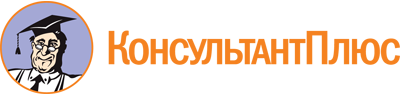 Приказ администрации Краснодарского края от 31.01.2023 N 36
"Об утверждении порядка определения объема и предоставления субсидии автономной некоммерческой организации "Центр развития гражданского общества Краснодарского края" в целях предоставления услуг, направленных на реализацию мер по оказанию финансовой, информационной, консультационной и иной поддержки социально ориентированным некоммерческим организациям, осуществляющим деятельность в Краснодарском крае"
(вместе с "Заявлением на получение субсидии автономной некоммерческой организации "Центр развития гражданского общества Краснодарского края" в целях предоставления услуг, направленных на реализацию мер по оказанию финансовой, информационной, консультационной и иной поддержки социально ориентированным некоммерческим организациям, осуществляющим деятельность в Краснодарском крае")Документ предоставлен КонсультантПлюс

www.consultant.ru

Дата сохранения: 04.06.2023
 ЗАЯВЛЕНИЕна получение субсидии автономной некоммерческой организации "Центр развития гражданского общества Краснодарского края" в целях предоставления услуг, направленных на реализацию мер по оказанию финансовой, информационной, консультационной и иной поддержки социально ориентированным некоммерческим организациям, осуществляющим деятельность в Краснодарском краеЗАЯВЛЕНИЕна получение субсидии автономной некоммерческой организации "Центр развития гражданского общества Краснодарского края" в целях предоставления услуг, направленных на реализацию мер по оказанию финансовой, информационной, консультационной и иной поддержки социально ориентированным некоммерческим организациям, осуществляющим деятельность в Краснодарском краеЗАЯВЛЕНИЕна получение субсидии автономной некоммерческой организации "Центр развития гражданского общества Краснодарского края" в целях предоставления услуг, направленных на реализацию мер по оказанию финансовой, информационной, консультационной и иной поддержки социально ориентированным некоммерческим организациям, осуществляющим деятельность в Краснодарском краеЗАЯВЛЕНИЕна получение субсидии автономной некоммерческой организации "Центр развития гражданского общества Краснодарского края" в целях предоставления услуг, направленных на реализацию мер по оказанию финансовой, информационной, консультационной и иной поддержки социально ориентированным некоммерческим организациям, осуществляющим деятельность в Краснодарском краеЗАЯВЛЕНИЕна получение субсидии автономной некоммерческой организации "Центр развития гражданского общества Краснодарского края" в целях предоставления услуг, направленных на реализацию мер по оказанию финансовой, информационной, консультационной и иной поддержки социально ориентированным некоммерческим организациям, осуществляющим деятельность в Краснодарском краеЗАЯВЛЕНИЕна получение субсидии автономной некоммерческой организации "Центр развития гражданского общества Краснодарского края" в целях предоставления услуг, направленных на реализацию мер по оказанию финансовой, информационной, консультационной и иной поддержки социально ориентированным некоммерческим организациям, осуществляющим деятельность в Краснодарском краеЗАЯВЛЕНИЕна получение субсидии автономной некоммерческой организации "Центр развития гражданского общества Краснодарского края" в целях предоставления услуг, направленных на реализацию мер по оказанию финансовой, информационной, консультационной и иной поддержки социально ориентированным некоммерческим организациям, осуществляющим деятельность в Краснодарском краеОзнакомившись с порядком определения объема и предоставления субсидии автономной некоммерческой организации "Центр развития гражданского общества Краснодарского края" (далее соответственно - Порядок, Субсидия, Организация) в целях предоставления услуг, направленных на реализацию мер по оказанию финансовой, информационной, консультационной и иной поддержки социально ориентированным некоммерческим организациям, осуществляющим деятельность в Краснодарском крае, в рамках реализации мероприятий, предусмотренных пунктом 2.1.2 подпрограммы "Государственная поддержка социально ориентированных некоммерческих организаций в Краснодарском крае" государственной программы Краснодарского края "Региональная политика и развитие гражданского общества", утвержденной постановлением главы администрации (губернатора) Краснодарского края от 19 октября 2015 г. N 975 "Об утверждении государственной программы Краснодарского края "Региональная политика и развитие гражданского общества",Ознакомившись с порядком определения объема и предоставления субсидии автономной некоммерческой организации "Центр развития гражданского общества Краснодарского края" (далее соответственно - Порядок, Субсидия, Организация) в целях предоставления услуг, направленных на реализацию мер по оказанию финансовой, информационной, консультационной и иной поддержки социально ориентированным некоммерческим организациям, осуществляющим деятельность в Краснодарском крае, в рамках реализации мероприятий, предусмотренных пунктом 2.1.2 подпрограммы "Государственная поддержка социально ориентированных некоммерческих организаций в Краснодарском крае" государственной программы Краснодарского края "Региональная политика и развитие гражданского общества", утвержденной постановлением главы администрации (губернатора) Краснодарского края от 19 октября 2015 г. N 975 "Об утверждении государственной программы Краснодарского края "Региональная политика и развитие гражданского общества",Ознакомившись с порядком определения объема и предоставления субсидии автономной некоммерческой организации "Центр развития гражданского общества Краснодарского края" (далее соответственно - Порядок, Субсидия, Организация) в целях предоставления услуг, направленных на реализацию мер по оказанию финансовой, информационной, консультационной и иной поддержки социально ориентированным некоммерческим организациям, осуществляющим деятельность в Краснодарском крае, в рамках реализации мероприятий, предусмотренных пунктом 2.1.2 подпрограммы "Государственная поддержка социально ориентированных некоммерческих организаций в Краснодарском крае" государственной программы Краснодарского края "Региональная политика и развитие гражданского общества", утвержденной постановлением главы администрации (губернатора) Краснодарского края от 19 октября 2015 г. N 975 "Об утверждении государственной программы Краснодарского края "Региональная политика и развитие гражданского общества",Ознакомившись с порядком определения объема и предоставления субсидии автономной некоммерческой организации "Центр развития гражданского общества Краснодарского края" (далее соответственно - Порядок, Субсидия, Организация) в целях предоставления услуг, направленных на реализацию мер по оказанию финансовой, информационной, консультационной и иной поддержки социально ориентированным некоммерческим организациям, осуществляющим деятельность в Краснодарском крае, в рамках реализации мероприятий, предусмотренных пунктом 2.1.2 подпрограммы "Государственная поддержка социально ориентированных некоммерческих организаций в Краснодарском крае" государственной программы Краснодарского края "Региональная политика и развитие гражданского общества", утвержденной постановлением главы администрации (губернатора) Краснодарского края от 19 октября 2015 г. N 975 "Об утверждении государственной программы Краснодарского края "Региональная политика и развитие гражданского общества",Ознакомившись с порядком определения объема и предоставления субсидии автономной некоммерческой организации "Центр развития гражданского общества Краснодарского края" (далее соответственно - Порядок, Субсидия, Организация) в целях предоставления услуг, направленных на реализацию мер по оказанию финансовой, информационной, консультационной и иной поддержки социально ориентированным некоммерческим организациям, осуществляющим деятельность в Краснодарском крае, в рамках реализации мероприятий, предусмотренных пунктом 2.1.2 подпрограммы "Государственная поддержка социально ориентированных некоммерческих организаций в Краснодарском крае" государственной программы Краснодарского края "Региональная политика и развитие гражданского общества", утвержденной постановлением главы администрации (губернатора) Краснодарского края от 19 октября 2015 г. N 975 "Об утверждении государственной программы Краснодарского края "Региональная политика и развитие гражданского общества",Ознакомившись с порядком определения объема и предоставления субсидии автономной некоммерческой организации "Центр развития гражданского общества Краснодарского края" (далее соответственно - Порядок, Субсидия, Организация) в целях предоставления услуг, направленных на реализацию мер по оказанию финансовой, информационной, консультационной и иной поддержки социально ориентированным некоммерческим организациям, осуществляющим деятельность в Краснодарском крае, в рамках реализации мероприятий, предусмотренных пунктом 2.1.2 подпрограммы "Государственная поддержка социально ориентированных некоммерческих организаций в Краснодарском крае" государственной программы Краснодарского края "Региональная политика и развитие гражданского общества", утвержденной постановлением главы администрации (губернатора) Краснодарского края от 19 октября 2015 г. N 975 "Об утверждении государственной программы Краснодарского края "Региональная политика и развитие гражданского общества",Ознакомившись с порядком определения объема и предоставления субсидии автономной некоммерческой организации "Центр развития гражданского общества Краснодарского края" (далее соответственно - Порядок, Субсидия, Организация) в целях предоставления услуг, направленных на реализацию мер по оказанию финансовой, информационной, консультационной и иной поддержки социально ориентированным некоммерческим организациям, осуществляющим деятельность в Краснодарском крае, в рамках реализации мероприятий, предусмотренных пунктом 2.1.2 подпрограммы "Государственная поддержка социально ориентированных некоммерческих организаций в Краснодарском крае" государственной программы Краснодарского края "Региональная политика и развитие гражданского общества", утвержденной постановлением главы администрации (губернатора) Краснодарского края от 19 октября 2015 г. N 975 "Об утверждении государственной программы Краснодарского края "Региональная политика и развитие гражданского общества",,(полное наименование заявителя, с указанием организационно-правовой формы, адреса регистрации, почтового и электронного адреса, номера контактного телефона)(полное наименование заявителя, с указанием организационно-правовой формы, адреса регистрации, почтового и электронного адреса, номера контактного телефона)(полное наименование заявителя, с указанием организационно-правовой формы, адреса регистрации, почтового и электронного адреса, номера контактного телефона)(полное наименование заявителя, с указанием организационно-правовой формы, адреса регистрации, почтового и электронного адреса, номера контактного телефона)(полное наименование заявителя, с указанием организационно-правовой формы, адреса регистрации, почтового и электронного адреса, номера контактного телефона)(полное наименование заявителя, с указанием организационно-правовой формы, адреса регистрации, почтового и электронного адреса, номера контактного телефона)(полное наименование заявителя, с указанием организационно-правовой формы, адреса регистрации, почтового и электронного адреса, номера контактного телефона)в лице,(наименование должности, Ф.И.О. руководителя или уполномоченного лица)(наименование должности, Ф.И.О. руководителя или уполномоченного лица)(наименование должности, Ф.И.О. руководителя или уполномоченного лица)(наименование должности, Ф.И.О. руководителя или уполномоченного лица)(наименование должности, Ф.И.О. руководителя или уполномоченного лица)(наименование должности, Ф.И.О. руководителя или уполномоченного лица)(наименование должности, Ф.И.О. руководителя или уполномоченного лица)действующего на основаниидействующего на основаниидействующего на основании,направляет документы для рассмотрения вопроса о предоставлении субсидии.направляет документы для рассмотрения вопроса о предоставлении субсидии.направляет документы для рассмотрения вопроса о предоставлении субсидии.направляет документы для рассмотрения вопроса о предоставлении субсидии.направляет документы для рассмотрения вопроса о предоставлении субсидии.направляет документы для рассмотрения вопроса о предоставлении субсидии.направляет документы для рассмотрения вопроса о предоставлении субсидии.Направления расходования Субсидии, с указанием сумм Субсидии по каждому направлению расходования Субсидии:Направления расходования Субсидии, с указанием сумм Субсидии по каждому направлению расходования Субсидии:Направления расходования Субсидии, с указанием сумм Субсидии по каждому направлению расходования Субсидии:Направления расходования Субсидии, с указанием сумм Субсидии по каждому направлению расходования Субсидии:Направления расходования Субсидии, с указанием сумм Субсидии по каждому направлению расходования Субсидии:Направления расходования Субсидии, с указанием сумм Субсидии по каждому направлению расходования Субсидии:Направления расходования Субсидии, с указанием сумм Субсидии по каждому направлению расходования Субсидии:(в соответствии с разделом 2 порядка определения объема и предоставления субсидии автономной некоммерческой организации "Центр развития гражданского общества Краснодарского края" в целях предоставления услуг, направленных на реализацию мер по оказанию финансовой, информационной, консультационной и иной поддержки социально ориентированным некоммерческим организациям, осуществляющим деятельность в Краснодарском крае)(в соответствии с разделом 2 порядка определения объема и предоставления субсидии автономной некоммерческой организации "Центр развития гражданского общества Краснодарского края" в целях предоставления услуг, направленных на реализацию мер по оказанию финансовой, информационной, консультационной и иной поддержки социально ориентированным некоммерческим организациям, осуществляющим деятельность в Краснодарском крае)(в соответствии с разделом 2 порядка определения объема и предоставления субсидии автономной некоммерческой организации "Центр развития гражданского общества Краснодарского края" в целях предоставления услуг, направленных на реализацию мер по оказанию финансовой, информационной, консультационной и иной поддержки социально ориентированным некоммерческим организациям, осуществляющим деятельность в Краснодарском крае)(в соответствии с разделом 2 порядка определения объема и предоставления субсидии автономной некоммерческой организации "Центр развития гражданского общества Краснодарского края" в целях предоставления услуг, направленных на реализацию мер по оказанию финансовой, информационной, консультационной и иной поддержки социально ориентированным некоммерческим организациям, осуществляющим деятельность в Краснодарском крае)(в соответствии с разделом 2 порядка определения объема и предоставления субсидии автономной некоммерческой организации "Центр развития гражданского общества Краснодарского края" в целях предоставления услуг, направленных на реализацию мер по оказанию финансовой, информационной, консультационной и иной поддержки социально ориентированным некоммерческим организациям, осуществляющим деятельность в Краснодарском крае)(в соответствии с разделом 2 порядка определения объема и предоставления субсидии автономной некоммерческой организации "Центр развития гражданского общества Краснодарского края" в целях предоставления услуг, направленных на реализацию мер по оказанию финансовой, информационной, консультационной и иной поддержки социально ориентированным некоммерческим организациям, осуществляющим деятельность в Краснодарском крае)(в соответствии с разделом 2 порядка определения объема и предоставления субсидии автономной некоммерческой организации "Центр развития гражданского общества Краснодарского края" в целях предоставления услуг, направленных на реализацию мер по оказанию финансовой, информационной, консультационной и иной поддержки социально ориентированным некоммерческим организациям, осуществляющим деятельность в Краснодарском крае)Организация:1) дает согласие на проверку уполномоченным органом документов и сведений, указанных в заявлении и приложениях к нему;2) дает согласие на осуществление главным распорядителем бюджетных средств (администрацией Краснодарского края) проверки соблюдения порядка и условий предоставления Субсидии, в том числе в части достижения результатов предоставления Субсидии, а также на осуществление проверок органами государственного финансового контроля в соответствии со статьями 268(1) и 269(2) Бюджетного кодекса Российской Федерации, в случае заключения администрацией Краснодарского края и Организацией соглашения о предоставлении Субсидии;3) подтверждает, что:у Организации отсутствует неисполненная обязанность по уплате налогов, сборов, страховых взносов, пеней, штрафов, процентов, подлежащих уплате в соответствии с законодательством Российской Федерации о налогах и сборах;у Организации отсутствует задолженность по арендной плате за землю и имущество, находящиеся в государственной собственности Краснодарского края;у Организации отсутствует просроченная задолженность по возврату в краевой бюджет Субсидии, бюджетных инвестиций, предоставленных в том числе в соответствии с иными правовыми актами, а также иная просроченная (неурегулированная) задолженность по денежным обязательствам перед Краснодарским краем;Организация не находится в процессе ликвидации, реорганизации (за исключением реорганизации в форме присоединения к Организации другого юридического лица), в отношении нее не введена процедура банкротства, деятельность не приостановлена в порядке, предусмотренном законодательством Российской Федерации;в реестре дисквалифицированных лиц не находятся сведения о дисквалифицированных руководителе, лице, исполняющем функции единоличного исполнительного органа или главном бухгалтере некоммерческой Организации;Организация:1) дает согласие на проверку уполномоченным органом документов и сведений, указанных в заявлении и приложениях к нему;2) дает согласие на осуществление главным распорядителем бюджетных средств (администрацией Краснодарского края) проверки соблюдения порядка и условий предоставления Субсидии, в том числе в части достижения результатов предоставления Субсидии, а также на осуществление проверок органами государственного финансового контроля в соответствии со статьями 268(1) и 269(2) Бюджетного кодекса Российской Федерации, в случае заключения администрацией Краснодарского края и Организацией соглашения о предоставлении Субсидии;3) подтверждает, что:у Организации отсутствует неисполненная обязанность по уплате налогов, сборов, страховых взносов, пеней, штрафов, процентов, подлежащих уплате в соответствии с законодательством Российской Федерации о налогах и сборах;у Организации отсутствует задолженность по арендной плате за землю и имущество, находящиеся в государственной собственности Краснодарского края;у Организации отсутствует просроченная задолженность по возврату в краевой бюджет Субсидии, бюджетных инвестиций, предоставленных в том числе в соответствии с иными правовыми актами, а также иная просроченная (неурегулированная) задолженность по денежным обязательствам перед Краснодарским краем;Организация не находится в процессе ликвидации, реорганизации (за исключением реорганизации в форме присоединения к Организации другого юридического лица), в отношении нее не введена процедура банкротства, деятельность не приостановлена в порядке, предусмотренном законодательством Российской Федерации;в реестре дисквалифицированных лиц не находятся сведения о дисквалифицированных руководителе, лице, исполняющем функции единоличного исполнительного органа или главном бухгалтере некоммерческой Организации;Организация:1) дает согласие на проверку уполномоченным органом документов и сведений, указанных в заявлении и приложениях к нему;2) дает согласие на осуществление главным распорядителем бюджетных средств (администрацией Краснодарского края) проверки соблюдения порядка и условий предоставления Субсидии, в том числе в части достижения результатов предоставления Субсидии, а также на осуществление проверок органами государственного финансового контроля в соответствии со статьями 268(1) и 269(2) Бюджетного кодекса Российской Федерации, в случае заключения администрацией Краснодарского края и Организацией соглашения о предоставлении Субсидии;3) подтверждает, что:у Организации отсутствует неисполненная обязанность по уплате налогов, сборов, страховых взносов, пеней, штрафов, процентов, подлежащих уплате в соответствии с законодательством Российской Федерации о налогах и сборах;у Организации отсутствует задолженность по арендной плате за землю и имущество, находящиеся в государственной собственности Краснодарского края;у Организации отсутствует просроченная задолженность по возврату в краевой бюджет Субсидии, бюджетных инвестиций, предоставленных в том числе в соответствии с иными правовыми актами, а также иная просроченная (неурегулированная) задолженность по денежным обязательствам перед Краснодарским краем;Организация не находится в процессе ликвидации, реорганизации (за исключением реорганизации в форме присоединения к Организации другого юридического лица), в отношении нее не введена процедура банкротства, деятельность не приостановлена в порядке, предусмотренном законодательством Российской Федерации;в реестре дисквалифицированных лиц не находятся сведения о дисквалифицированных руководителе, лице, исполняющем функции единоличного исполнительного органа или главном бухгалтере некоммерческой Организации;Организация:1) дает согласие на проверку уполномоченным органом документов и сведений, указанных в заявлении и приложениях к нему;2) дает согласие на осуществление главным распорядителем бюджетных средств (администрацией Краснодарского края) проверки соблюдения порядка и условий предоставления Субсидии, в том числе в части достижения результатов предоставления Субсидии, а также на осуществление проверок органами государственного финансового контроля в соответствии со статьями 268(1) и 269(2) Бюджетного кодекса Российской Федерации, в случае заключения администрацией Краснодарского края и Организацией соглашения о предоставлении Субсидии;3) подтверждает, что:у Организации отсутствует неисполненная обязанность по уплате налогов, сборов, страховых взносов, пеней, штрафов, процентов, подлежащих уплате в соответствии с законодательством Российской Федерации о налогах и сборах;у Организации отсутствует задолженность по арендной плате за землю и имущество, находящиеся в государственной собственности Краснодарского края;у Организации отсутствует просроченная задолженность по возврату в краевой бюджет Субсидии, бюджетных инвестиций, предоставленных в том числе в соответствии с иными правовыми актами, а также иная просроченная (неурегулированная) задолженность по денежным обязательствам перед Краснодарским краем;Организация не находится в процессе ликвидации, реорганизации (за исключением реорганизации в форме присоединения к Организации другого юридического лица), в отношении нее не введена процедура банкротства, деятельность не приостановлена в порядке, предусмотренном законодательством Российской Федерации;в реестре дисквалифицированных лиц не находятся сведения о дисквалифицированных руководителе, лице, исполняющем функции единоличного исполнительного органа или главном бухгалтере некоммерческой Организации;Организация:1) дает согласие на проверку уполномоченным органом документов и сведений, указанных в заявлении и приложениях к нему;2) дает согласие на осуществление главным распорядителем бюджетных средств (администрацией Краснодарского края) проверки соблюдения порядка и условий предоставления Субсидии, в том числе в части достижения результатов предоставления Субсидии, а также на осуществление проверок органами государственного финансового контроля в соответствии со статьями 268(1) и 269(2) Бюджетного кодекса Российской Федерации, в случае заключения администрацией Краснодарского края и Организацией соглашения о предоставлении Субсидии;3) подтверждает, что:у Организации отсутствует неисполненная обязанность по уплате налогов, сборов, страховых взносов, пеней, штрафов, процентов, подлежащих уплате в соответствии с законодательством Российской Федерации о налогах и сборах;у Организации отсутствует задолженность по арендной плате за землю и имущество, находящиеся в государственной собственности Краснодарского края;у Организации отсутствует просроченная задолженность по возврату в краевой бюджет Субсидии, бюджетных инвестиций, предоставленных в том числе в соответствии с иными правовыми актами, а также иная просроченная (неурегулированная) задолженность по денежным обязательствам перед Краснодарским краем;Организация не находится в процессе ликвидации, реорганизации (за исключением реорганизации в форме присоединения к Организации другого юридического лица), в отношении нее не введена процедура банкротства, деятельность не приостановлена в порядке, предусмотренном законодательством Российской Федерации;в реестре дисквалифицированных лиц не находятся сведения о дисквалифицированных руководителе, лице, исполняющем функции единоличного исполнительного органа или главном бухгалтере некоммерческой Организации;Организация:1) дает согласие на проверку уполномоченным органом документов и сведений, указанных в заявлении и приложениях к нему;2) дает согласие на осуществление главным распорядителем бюджетных средств (администрацией Краснодарского края) проверки соблюдения порядка и условий предоставления Субсидии, в том числе в части достижения результатов предоставления Субсидии, а также на осуществление проверок органами государственного финансового контроля в соответствии со статьями 268(1) и 269(2) Бюджетного кодекса Российской Федерации, в случае заключения администрацией Краснодарского края и Организацией соглашения о предоставлении Субсидии;3) подтверждает, что:у Организации отсутствует неисполненная обязанность по уплате налогов, сборов, страховых взносов, пеней, штрафов, процентов, подлежащих уплате в соответствии с законодательством Российской Федерации о налогах и сборах;у Организации отсутствует задолженность по арендной плате за землю и имущество, находящиеся в государственной собственности Краснодарского края;у Организации отсутствует просроченная задолженность по возврату в краевой бюджет Субсидии, бюджетных инвестиций, предоставленных в том числе в соответствии с иными правовыми актами, а также иная просроченная (неурегулированная) задолженность по денежным обязательствам перед Краснодарским краем;Организация не находится в процессе ликвидации, реорганизации (за исключением реорганизации в форме присоединения к Организации другого юридического лица), в отношении нее не введена процедура банкротства, деятельность не приостановлена в порядке, предусмотренном законодательством Российской Федерации;в реестре дисквалифицированных лиц не находятся сведения о дисквалифицированных руководителе, лице, исполняющем функции единоличного исполнительного органа или главном бухгалтере некоммерческой Организации;Организация:1) дает согласие на проверку уполномоченным органом документов и сведений, указанных в заявлении и приложениях к нему;2) дает согласие на осуществление главным распорядителем бюджетных средств (администрацией Краснодарского края) проверки соблюдения порядка и условий предоставления Субсидии, в том числе в части достижения результатов предоставления Субсидии, а также на осуществление проверок органами государственного финансового контроля в соответствии со статьями 268(1) и 269(2) Бюджетного кодекса Российской Федерации, в случае заключения администрацией Краснодарского края и Организацией соглашения о предоставлении Субсидии;3) подтверждает, что:у Организации отсутствует неисполненная обязанность по уплате налогов, сборов, страховых взносов, пеней, штрафов, процентов, подлежащих уплате в соответствии с законодательством Российской Федерации о налогах и сборах;у Организации отсутствует задолженность по арендной плате за землю и имущество, находящиеся в государственной собственности Краснодарского края;у Организации отсутствует просроченная задолженность по возврату в краевой бюджет Субсидии, бюджетных инвестиций, предоставленных в том числе в соответствии с иными правовыми актами, а также иная просроченная (неурегулированная) задолженность по денежным обязательствам перед Краснодарским краем;Организация не находится в процессе ликвидации, реорганизации (за исключением реорганизации в форме присоединения к Организации другого юридического лица), в отношении нее не введена процедура банкротства, деятельность не приостановлена в порядке, предусмотренном законодательством Российской Федерации;в реестре дисквалифицированных лиц не находятся сведения о дисквалифицированных руководителе, лице, исполняющем функции единоличного исполнительного органа или главном бухгалтере некоммерческой Организации;Организация не является иностранным юридическим лицом, а также российским юридическим лицом, в уставном (складочном) капитале которого доля участия иностранных юридических лиц, местом регистрации которых является государство или территория, включенные в утвержденный Министерством финансов Российской Федерации перечень государств и территорий, предоставляющих льготный налоговый режим налогообложения и (или) не предусматривающих раскрытия и предоставления информации при проведении финансовых операций (офшорные зоны), в совокупности превышает 50 процентов;Организация не находится в реестре некоммерческих организаций, выполняющих функции иностранного агента;у Организации отсутствует факт привлечения к административной ответственности за нарушение миграционного законодательства на территории Краснодарского края;у Организации отсутствует факт получения средств из краевого бюджета в соответствии с иными правовыми актами на цели, указанные в пункте 1.2 Порядка;Организация отсутствует в перечне организаций и физических лиц, в отношении которых имеются сведения об их причастности к экстремистской деятельности или терроризму, либо в перечне организаций и физических лиц, в отношении которых имеются сведения об их причастности к распространению оружия массового уничтожения.Приложение: на ____ л. в 1 экз.Достоверность информации (в том числе документов), представленной в составе заявления, подтверждаю. Против доступа к ней всех заинтересованных лиц не возражаю.С целями, условиями и правилами предоставления Субсидии ознакомлен и согласен.Организация не является иностранным юридическим лицом, а также российским юридическим лицом, в уставном (складочном) капитале которого доля участия иностранных юридических лиц, местом регистрации которых является государство или территория, включенные в утвержденный Министерством финансов Российской Федерации перечень государств и территорий, предоставляющих льготный налоговый режим налогообложения и (или) не предусматривающих раскрытия и предоставления информации при проведении финансовых операций (офшорные зоны), в совокупности превышает 50 процентов;Организация не находится в реестре некоммерческих организаций, выполняющих функции иностранного агента;у Организации отсутствует факт привлечения к административной ответственности за нарушение миграционного законодательства на территории Краснодарского края;у Организации отсутствует факт получения средств из краевого бюджета в соответствии с иными правовыми актами на цели, указанные в пункте 1.2 Порядка;Организация отсутствует в перечне организаций и физических лиц, в отношении которых имеются сведения об их причастности к экстремистской деятельности или терроризму, либо в перечне организаций и физических лиц, в отношении которых имеются сведения об их причастности к распространению оружия массового уничтожения.Приложение: на ____ л. в 1 экз.Достоверность информации (в том числе документов), представленной в составе заявления, подтверждаю. Против доступа к ней всех заинтересованных лиц не возражаю.С целями, условиями и правилами предоставления Субсидии ознакомлен и согласен.Организация не является иностранным юридическим лицом, а также российским юридическим лицом, в уставном (складочном) капитале которого доля участия иностранных юридических лиц, местом регистрации которых является государство или территория, включенные в утвержденный Министерством финансов Российской Федерации перечень государств и территорий, предоставляющих льготный налоговый режим налогообложения и (или) не предусматривающих раскрытия и предоставления информации при проведении финансовых операций (офшорные зоны), в совокупности превышает 50 процентов;Организация не находится в реестре некоммерческих организаций, выполняющих функции иностранного агента;у Организации отсутствует факт привлечения к административной ответственности за нарушение миграционного законодательства на территории Краснодарского края;у Организации отсутствует факт получения средств из краевого бюджета в соответствии с иными правовыми актами на цели, указанные в пункте 1.2 Порядка;Организация отсутствует в перечне организаций и физических лиц, в отношении которых имеются сведения об их причастности к экстремистской деятельности или терроризму, либо в перечне организаций и физических лиц, в отношении которых имеются сведения об их причастности к распространению оружия массового уничтожения.Приложение: на ____ л. в 1 экз.Достоверность информации (в том числе документов), представленной в составе заявления, подтверждаю. Против доступа к ней всех заинтересованных лиц не возражаю.С целями, условиями и правилами предоставления Субсидии ознакомлен и согласен.Организация не является иностранным юридическим лицом, а также российским юридическим лицом, в уставном (складочном) капитале которого доля участия иностранных юридических лиц, местом регистрации которых является государство или территория, включенные в утвержденный Министерством финансов Российской Федерации перечень государств и территорий, предоставляющих льготный налоговый режим налогообложения и (или) не предусматривающих раскрытия и предоставления информации при проведении финансовых операций (офшорные зоны), в совокупности превышает 50 процентов;Организация не находится в реестре некоммерческих организаций, выполняющих функции иностранного агента;у Организации отсутствует факт привлечения к административной ответственности за нарушение миграционного законодательства на территории Краснодарского края;у Организации отсутствует факт получения средств из краевого бюджета в соответствии с иными правовыми актами на цели, указанные в пункте 1.2 Порядка;Организация отсутствует в перечне организаций и физических лиц, в отношении которых имеются сведения об их причастности к экстремистской деятельности или терроризму, либо в перечне организаций и физических лиц, в отношении которых имеются сведения об их причастности к распространению оружия массового уничтожения.Приложение: на ____ л. в 1 экз.Достоверность информации (в том числе документов), представленной в составе заявления, подтверждаю. Против доступа к ней всех заинтересованных лиц не возражаю.С целями, условиями и правилами предоставления Субсидии ознакомлен и согласен.Организация не является иностранным юридическим лицом, а также российским юридическим лицом, в уставном (складочном) капитале которого доля участия иностранных юридических лиц, местом регистрации которых является государство или территория, включенные в утвержденный Министерством финансов Российской Федерации перечень государств и территорий, предоставляющих льготный налоговый режим налогообложения и (или) не предусматривающих раскрытия и предоставления информации при проведении финансовых операций (офшорные зоны), в совокупности превышает 50 процентов;Организация не находится в реестре некоммерческих организаций, выполняющих функции иностранного агента;у Организации отсутствует факт привлечения к административной ответственности за нарушение миграционного законодательства на территории Краснодарского края;у Организации отсутствует факт получения средств из краевого бюджета в соответствии с иными правовыми актами на цели, указанные в пункте 1.2 Порядка;Организация отсутствует в перечне организаций и физических лиц, в отношении которых имеются сведения об их причастности к экстремистской деятельности или терроризму, либо в перечне организаций и физических лиц, в отношении которых имеются сведения об их причастности к распространению оружия массового уничтожения.Приложение: на ____ л. в 1 экз.Достоверность информации (в том числе документов), представленной в составе заявления, подтверждаю. Против доступа к ней всех заинтересованных лиц не возражаю.С целями, условиями и правилами предоставления Субсидии ознакомлен и согласен.Организация не является иностранным юридическим лицом, а также российским юридическим лицом, в уставном (складочном) капитале которого доля участия иностранных юридических лиц, местом регистрации которых является государство или территория, включенные в утвержденный Министерством финансов Российской Федерации перечень государств и территорий, предоставляющих льготный налоговый режим налогообложения и (или) не предусматривающих раскрытия и предоставления информации при проведении финансовых операций (офшорные зоны), в совокупности превышает 50 процентов;Организация не находится в реестре некоммерческих организаций, выполняющих функции иностранного агента;у Организации отсутствует факт привлечения к административной ответственности за нарушение миграционного законодательства на территории Краснодарского края;у Организации отсутствует факт получения средств из краевого бюджета в соответствии с иными правовыми актами на цели, указанные в пункте 1.2 Порядка;Организация отсутствует в перечне организаций и физических лиц, в отношении которых имеются сведения об их причастности к экстремистской деятельности или терроризму, либо в перечне организаций и физических лиц, в отношении которых имеются сведения об их причастности к распространению оружия массового уничтожения.Приложение: на ____ л. в 1 экз.Достоверность информации (в том числе документов), представленной в составе заявления, подтверждаю. Против доступа к ней всех заинтересованных лиц не возражаю.С целями, условиями и правилами предоставления Субсидии ознакомлен и согласен.Организация не является иностранным юридическим лицом, а также российским юридическим лицом, в уставном (складочном) капитале которого доля участия иностранных юридических лиц, местом регистрации которых является государство или территория, включенные в утвержденный Министерством финансов Российской Федерации перечень государств и территорий, предоставляющих льготный налоговый режим налогообложения и (или) не предусматривающих раскрытия и предоставления информации при проведении финансовых операций (офшорные зоны), в совокупности превышает 50 процентов;Организация не находится в реестре некоммерческих организаций, выполняющих функции иностранного агента;у Организации отсутствует факт привлечения к административной ответственности за нарушение миграционного законодательства на территории Краснодарского края;у Организации отсутствует факт получения средств из краевого бюджета в соответствии с иными правовыми актами на цели, указанные в пункте 1.2 Порядка;Организация отсутствует в перечне организаций и физических лиц, в отношении которых имеются сведения об их причастности к экстремистской деятельности или терроризму, либо в перечне организаций и физических лиц, в отношении которых имеются сведения об их причастности к распространению оружия массового уничтожения.Приложение: на ____ л. в 1 экз.Достоверность информации (в том числе документов), представленной в составе заявления, подтверждаю. Против доступа к ней всех заинтересованных лиц не возражаю.С целями, условиями и правилами предоставления Субсидии ознакомлен и согласен.Руководитель организации(уполномоченное лицо)Руководитель организации(уполномоченное лицо)Руководитель организации(уполномоченное лицо)Руководитель организации(уполномоченное лицо)Руководитель организации(уполномоченное лицо)Руководитель организации(уполномоченное лицо)Руководитель организации(уполномоченное лицо)наименование должностинаименование должностиподписьподписьФ.И.О.Ф.И.О."___"____________ 20__ г.М.П."___"____________ 20__ г.М.П."___"____________ 20__ г.М.П."___"____________ 20__ г.М.П."___"____________ 20__ г.М.П."___"____________ 20__ г.М.П."___"____________ 20__ г.М.П.